TAB 1 – APACS milCloud home page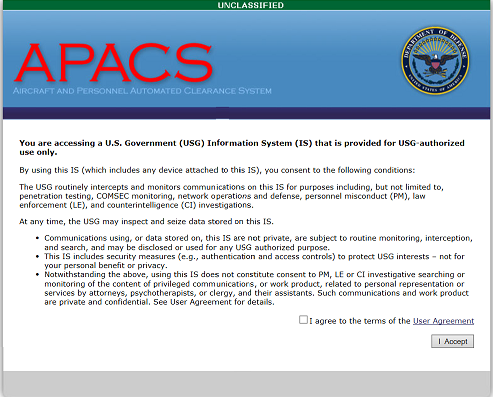 Tab 2 – APACS milCloud User Agreement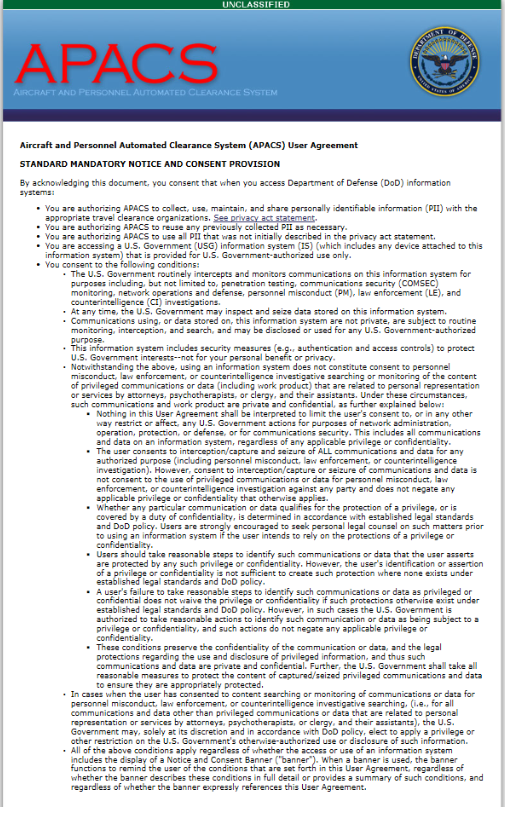 Tab 3 – APACS milCloud Privacy Act Statement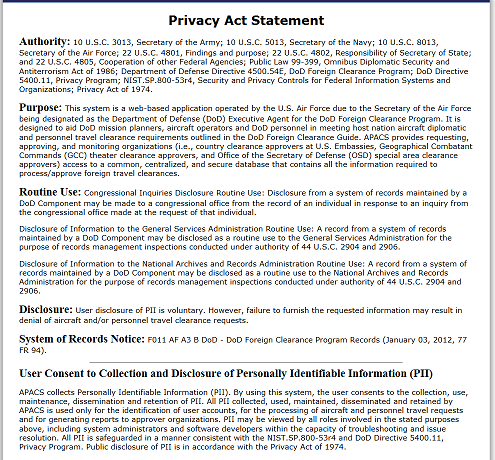 Tab 4 – APACS milCloud Login Page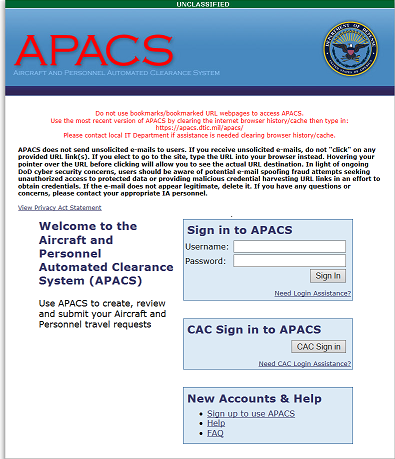 Tab 5 – APACS milCloud Internal Home (after login)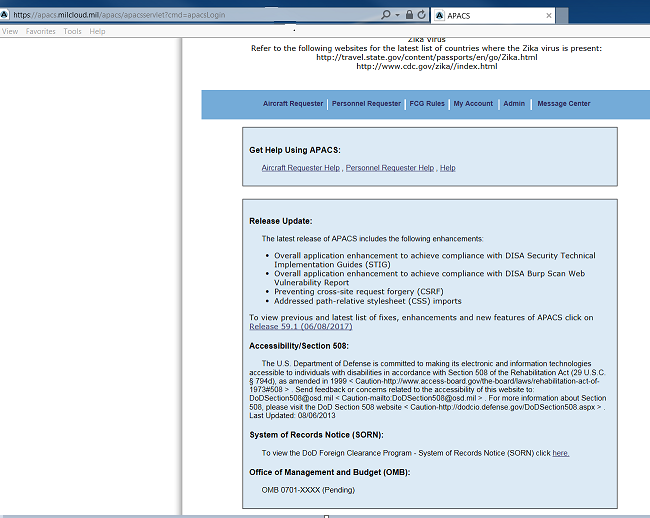 Tab 6 – APACS milCloud Traveler Notes (PII Requirements – Netherlands)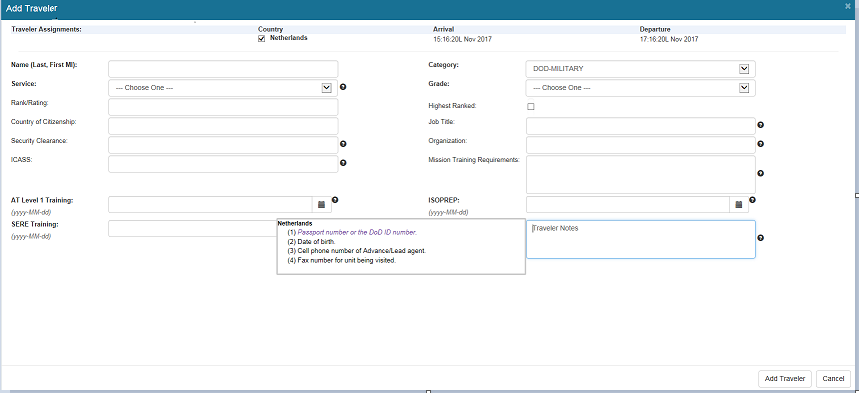 Tab 7 – APACS milCloud Security Clearance Requirement (Netherlands)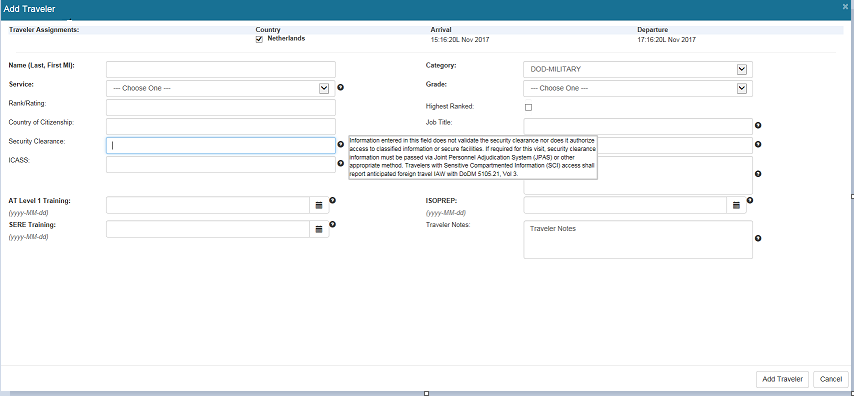 